Kultur | Lokales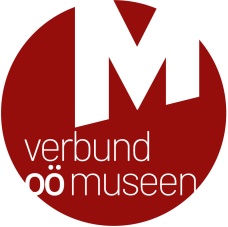 Leonding, 3. September 2020FERIENFINALE IM MUSEUM – Museumswochenende mit der OÖ Familienkarte vom 11. bis 13. September 2020
OÖ Museumssommer 2020
Während der Sommermonate stellte der Verbund Oberösterreichischer Museen unter dem Motto „OÖ Museumssommer 2020“ laufend Infos und Tipps für Museumsbesuche in ganz Oberösterreich vor. Zum Abschluss der Reise durch die oberösterreichische Museumslandschaft sind am letzten Ferienwochenende Familien mit Kindern zu einem besonderen „Special“ eingeladen: Bei Workshops, Handwerksvorführungen, Sonderführungen, Rallyes und Quizzes können Kinder und Familien in den teilnehmenden Museen viel Neues entdecken, gemeinsam werken oder erworbenes Wissen spielerisch überprüfen. Spaß, Spannung & Abenteuer sind dabei garantiert! 
Museumswochenende für Familien zum Ferienfinale!
Falls in den Ferien schon etwas Langeweile aufgekommen ist, so halten Oberösterreichs Museen für Familien am letzten Ferienwochenende eine willkommene Abwechslung bereit: 17 Häuser laden vom 11. bis 13. September 2020 zu einem großen Museumswochenende mit rund 35 spannenden Programmpunkten und einem besonderen „Zuckerl“ ein: Mit der OÖ Familienkarte ist in den teilnehmenden Museen der Eintritt für Kinder frei und für erwachsene Begleitpersonen ermäßigt.
Welches Angebot darf es sein? 
Die Entscheidung für ein Angebot oder einen Programmpunkt fällt nicht leicht, denn jedes Museum hat zum Ferienfinale für seine Besucherinnen und Besucher etwas ganz Besonderes vorbereitet: Während das Museum Arbeitswelt in Steyr Eltern und Erziehungsberechtigte zu einer Kinderwagenführung durch die preisgekrönte Ausstellung „Arbeit ist unsichtbar“ einlädt und sich Familien im Rahmen der „Rätselreise Arbeitswelt“ gemeinsam auf einen detektivischen Rundgang durch die Ausstellung begeben können, laden das Museumsdorf Trattenbach und die Lindermayrschmiede in Spital am Pyhrn zu Handwerks- und Schmiedevorführungen.Das Apothekenmuseum Mauthausen bietet eine Sonderführung mit anschließendem Workshop an, bei dem Kinder in die Rolle eines Apothekers schlüpfen und ihre eigene Salbe anrühren können. Mit einem besonderen Angebot wartet auch der Kulturverein Windhaag-Altenburg in Windhaag bei Perg auf: Bei einer historischen Kostümführung begeben sich die Teilnehmerinnen und Teilnehmer auf einen Rundgang vom Kloster zur Burgruine und lösen dort ein streng gehütetes Geheimnis rund um den Grafen Enzmilner. Im Anschluss an die Führung können die Teilnehmerinnen und Teilnehmer eigene Wappen gestalten, Münzen prägen und den Nachmittag bei Kaffee und Kuchen ausklingen lassen.
Im Hinterglasmuseum Sandl wird bei einem Workshop die alte Technik des Hinterglasmalens vermittelt und die Teilnehmerinnen und Teilnehmer erhalten Tipps, wie man coole eigene Ideen und Entwürfe hinter das Glas bringt.Im Innviertel laden das DARINGER Kunstmuseum Aspach, das Stadtmuseum Schärding  sowie das Museum in der Schule & Radiomuseum in Taufkirchen an der Pram zu speziellen Führungen für Familien ein und in Timelkam kann mithilfe eines Quizzes das Archiv-Museum selbständig erkundet werden. Die Furthmühle Pram veranstaltet einen Familientag mit vielfältigen Aktivangeboten wie Workshops „Vom Korn zum Brot“, einer Holzwerkstatt, einer Wanderung zum Fischaufstieg und den Biberspuren oder Zeltenbacken für Groß und Klein.
Im Stadtmuseum Wels - Minoriten kann das "Römische Bürgerrecht" erworben werden, während im Stadtmuseum Wels - Burg Kinder bei Workshops im Kolonialwarenladen unter dem Motto "Einkaufen wie zu Urgroßmutters Zeiten" in längst vergangene Zeiten eintauchen: Hier werden gemeinsam Fragen geklärt wie Wozu braucht man "Sago"? Was ist "Riesen Moulmain"? Und wo kommt der Pfeffer eigentlich her? Die Teilnehmerinnen und Teilnehmer erfahren, aus welchem Land verschiedene exotische Produkte stammen, wofür sie verwendet wurden und wie sich der Einkauf im Kolonialwarenladen vor 100 Jahren gestaltete.Auch Stifte und Klöster sind beim Ferienfinale im Museum vertreten: Das Augustiner-Chorherrenstift St. Florian lädt Familien mit Kindern ab fünf Jahren zur Teilnahme an der „Neugierdsnasen-Tour“ und im Stift Kremsmünster können sich Familien auf eine Schatzsuche durch die altehrwürdigen Mauern unter dem Motto „Von Elefanten, Fischen und Höhlenbären“ begeben, die jeden Tag ein anderes Thema in den Fokus nimmt.Das Ferienfinale im Museum bietet eine optimale Einstimmung auf den Schulstart und macht Lust Neues kennenzulernen oder in vergangene Zeiten einzutauchen: Eine Übersicht sowie Details zu allen Angeboten sind unter dem Link  https://www.ooemuseen.at/museen-in-ooe/veranstaltungen#/?event_terms=26&from=20200911 abrufbar.Tipps für Ihre Planung: Bitte nehmen Sie Ihre OÖ Familienkarte mit! Für manche Programmpunkte ist eine Anmeldung erforderlich und es kann Corona-bedingt zu kurzfristigen Änderungen kommen. Da die Angebote zu unterschiedlichen Zeiten stattfinden, werden Interessenten gebeten, sich im Vorfeld auf der Website des Verbundes OÖ Museen zu informieren. Sämtliche Programmpunkte finden unter Einhaltung der aktuellen Corona-Regelungen statt und auch die Teilnehmerinnen und Teilnehmer werden ersucht, sich entsprechend der im jeweiligen Bezirk geltenden Corona-Ampel-Regeln zu verhalten.Auf Sommerfrische ins Museum – eine Reise durch die OÖ Museumslandschaft
Der Verbund Oberösterreichischer Museen präsentierte während der Sommermonate eine Reihe von Anregungen für Museumsbesuche und Ausflüge mit der ganzen Familie. Hier kann man noch einen letzten Blick auf alle Stationen der Museumsreise werfen: www.ooemuseen.at/museen-in-ooe/ooe-museumssommer-2020 ________________________________________________________________________________Für Fragen und bei Bildwünschen stehen wir Ihnen jederzeit gerne zur Verfügung. Rückfragehinweis:Verbund Oberösterreichischer MuseenDr. Klaus Landa | landa@ooemuseen.at 
Mag.a Elisabeth Kreuzwieser | kreuzwieser@ooemuseen.atWelser Straße 20, 4060 Leondingwww.ooemuseen.at | www.ooegeschichte.at
www.facebook.com/ooemuseen
www.instagram.com/ooemuseen_at 